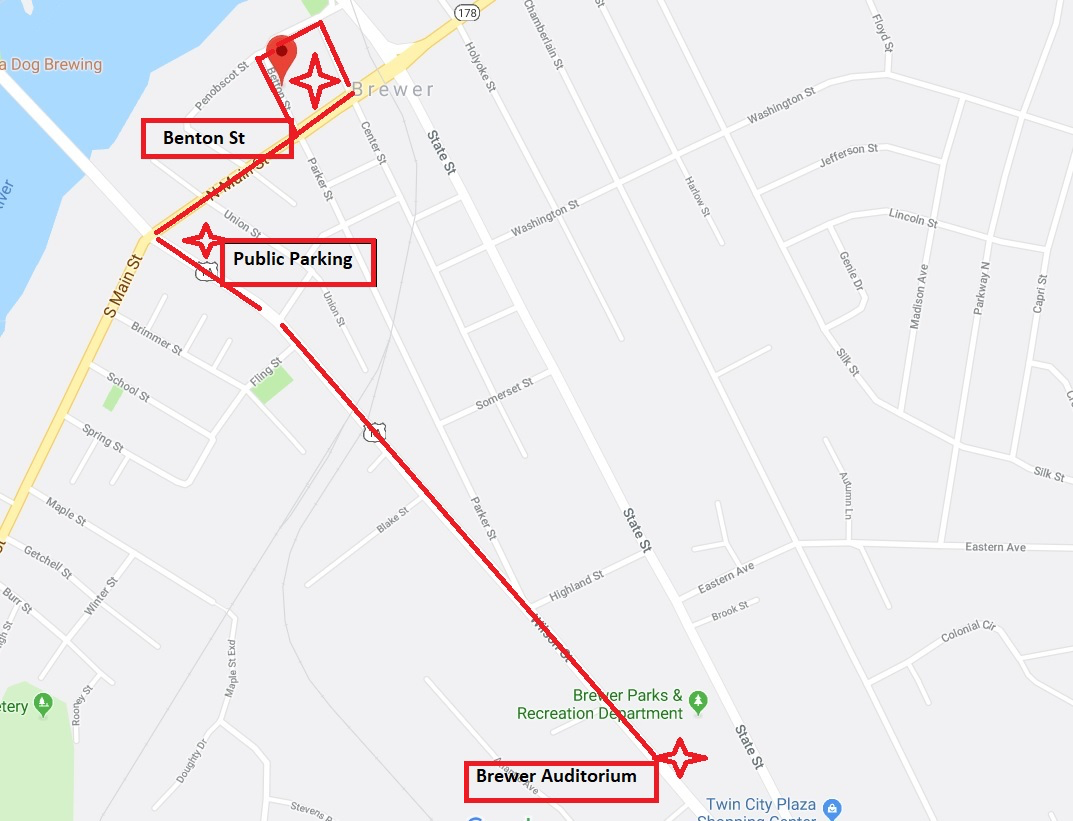 Take a ride on the trolley starting at the Brewer Auditorium down Wilson St, making stops at the Public Parking Lot to Betton St.  Trolley loops every 30 minutes from 10:30 am to 4:30 pm.